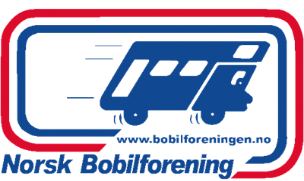 STYREMØTEPROTOKOLL FOR NORSK BOBILFORENING REGION MIDTMØTET VART AVHELDT PÅ SKYPE 24.11.2020 KL 21.00Desse møtte: Mona Stenersen, Petter Mathisen, Tove Lindtner og Sylvia HeggerustenMeldt avbud: Harry Rypdal og Hill SellisethIkkje møtt:Sak 6-20. Godkjenning av innkalling	     VEDTAK: GodkjentSak 7-20.Godkjenning av protokoll av 8.11.2020	     Desse hadde ordet til saka: Mona og Tove	     VEDTAK: GodkjentSak 8-20:Treff 2021.Årsmøtet, Landsmøtet og landsmøtetreff, Jubileumstreff 2021Tove har årsmøtet under kontroll Komite` for jubileumet er Tove, Karl S Olsen  og Einar Westad. Dei er godt i gang med å innhente opplysningar vedr region midt  Dei kjem med stoff til eit referat frå starten av       region midt Tove har ringt rundt for å få folk til landsmøtetreff komite`. Til å sitte i denne komiteen har Tore Moe, Solveig Okkenhaug og Hans kverkild sagt ja. Venter på svar frå 3 andre par. Komiteen for landsmøte treffet må lage ein kalkyle over budsjettet for treffet. Frå styret blir det Mona og Harry som deler på oppgava om å tiltre komiteen.Petter undersøker om leige av Selbuhallen.Tove har undersøkt om leige av buss til og frå Årsøya og Selbuhallen. Turbuss 1 ved Bjørn Ove Rønsåsbjørg. Skal sende pris på leiga av bussen.Tove har fått tak i forslag på matservering frå Valborg selskapsmat ved Rune Valberg.Petter kom med forslag om vertshuset Caroline.Tove har snakka med trubadur Erik Hoek om å spele til dans på landsmøte treffet og han sa ja. Vi har ikkje låst oss på han enda.	    Desse hadde ordet til saka. Tove, Mona og Petter og SylviaSak 9-20. Orientering frå konstituert leiar.Har fått en henvendelse frå Aursjøen turisthytter. Dei er interessert i å arrangere treff. Mona har kontakt med dei. Dei vil gjerne ha 2 treff. 1 om våre og 1 hausten.Hill har tatt over jobben som kasserer til årsmøtet 2021. Karl avslutter sitt engasjement og overlet regnskapet til Hill. Karl fekk i oppdrag å sende ut siste del av styrehonoraret før han avslutter.Sak 10-20. Vi har fått ein mail frå eit medlem. Denne saka har blitt drøfta i styret. Sak 11-20. Eventuelt.	      Tove informerte styret at ho trekker seg som treff koordinator frå årsmøtet 2021.	      Neste styremøte vert 14.12.2020 kl 21.00. Forhåpentligvis på teamsMøtet slutt kl 22.15Tove Lindtner